ΤΕΤΑΡΤΗ 25 ΦΕΒΡΟΥΑΡΙΟΥ Α' ΠΡΟΗΓΙΑΣΜΕΝΗ17.00 - 19.30 ΠΡΟΗΓΙΑΣΜΕΝΗ ΘΕΙΑ ΛΕΙΤΟΥΡΓΙΑΣΤΟΝ ΙΕΡΟ ΝΑΟ ΑΓΙΟΥ ΓΕΩΡΓΙΟΥ ΚΑΙ ΑΓΙΟΥ ΝΕΚΤΑΡΙΟΥ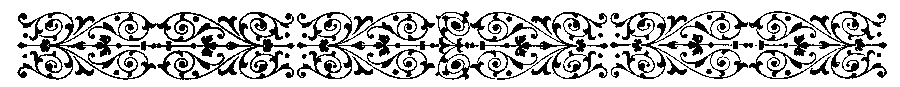 ΠΑΡΑΣΚΕΥΗ 27 ΦΕΒΡΟΥΑΡΙΟΥΑ' ΧΑΙΡΕΤΙΣΜΟΙ ΤΗΣ ΥΠΕΡΑΓΙΑΣ ΘΕΟΤΟΚΟΥ19.00 - 20.10 ΑΚΟΛΟΥΘΙΑ ΤΩΝ ΧΑΙΡΕΤΙΣΜΩΝΣΤΟΝ ΙΕΡΟ ΝΑΟ ΑΓΙΟΥ ΓΕΩΡΓΙΟΥ ΚΑΙ ΑΓΙΟΥ ΝΕΚΤΑΡΙΟΥ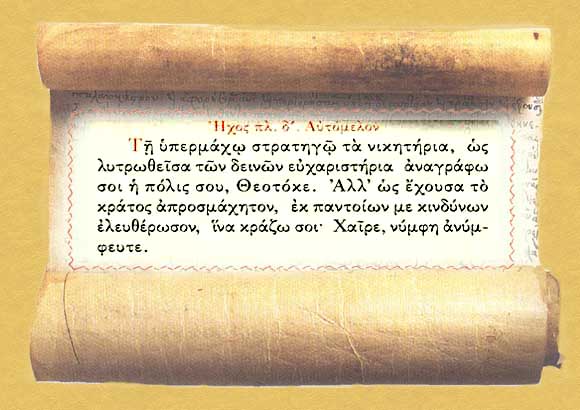 ΣΑΒΒΑΤΟ 28 ΦΕΒΡΟΥΑΡΙΟΥΗΜΕΡΑ ΤΩΝ ΚΕΚΟΙΜΗΜΕΝΩΝ09.00 - 11.00 ΟΡΘΡΟΣ - ΘΕΙΑ ΛΕΙΤΟΥΡΓΙΑ - ΜΝΗΜΟΣΥΝΑ - ΤΡΙΣΑΓΙΑΣΤΟ ΙΕΡΟ ΕΞΩΚΚΛΗΣΙ ΤΗΣ ΑΝΑΣΤΑΣΕΩΣ ΣΤΑ ΚΟΙΜΗΤΗΡΙΑΚΑΘΗΜΕΡΙΝΑ ΣΤΙΣ 4.30 ΤΟ ΑΠΟΓΕΥΜΑ ΤΕΛΕΙΤΑΙ Ο ΜΙΚΡΟΣ ΕΣΠΕΡΙΝΟΣ ΚΑΘΕ ΣΑΒΒΑΤΟ Ο ΜΕΓΑΣ ΑΝΑΣΤΑΣΙΜΟΣ ΕΣΠΕΡΙΝΟΣΜΕΤΑ ΤΗΝ ΘΕΙΑ ΛΕΙΤΟΥΡΓΙΑ ΤΗΣ ΚΥΡΙΑΚΗΣ ΚΥΚΛΟΣ ΑΓΙΑΣ ΓΡΑΦΗΣΜΕΤΑ ΤΟΝ ΕΣΠΕΡΙΝΟ ΤΗΣ ΚΥΡΙΑΚΗΣ ΚΑΤΗΧΗΤΙΚΟ ΟΛΩΝ ΤΩΝ ΗΛΙΚΙΩΝΕΦΗΜΕΡΙΟΣ ΙΕΡΟΥ ΝΑΟΥ Π.ΧΡΙΣΤΟΔΟΥΛΟΣΤΗΛ.ΝΑΟΥ 2310 786 338 -2394 774074 ΤΗΛ. ΚΙΝΗΤΟ 6971535990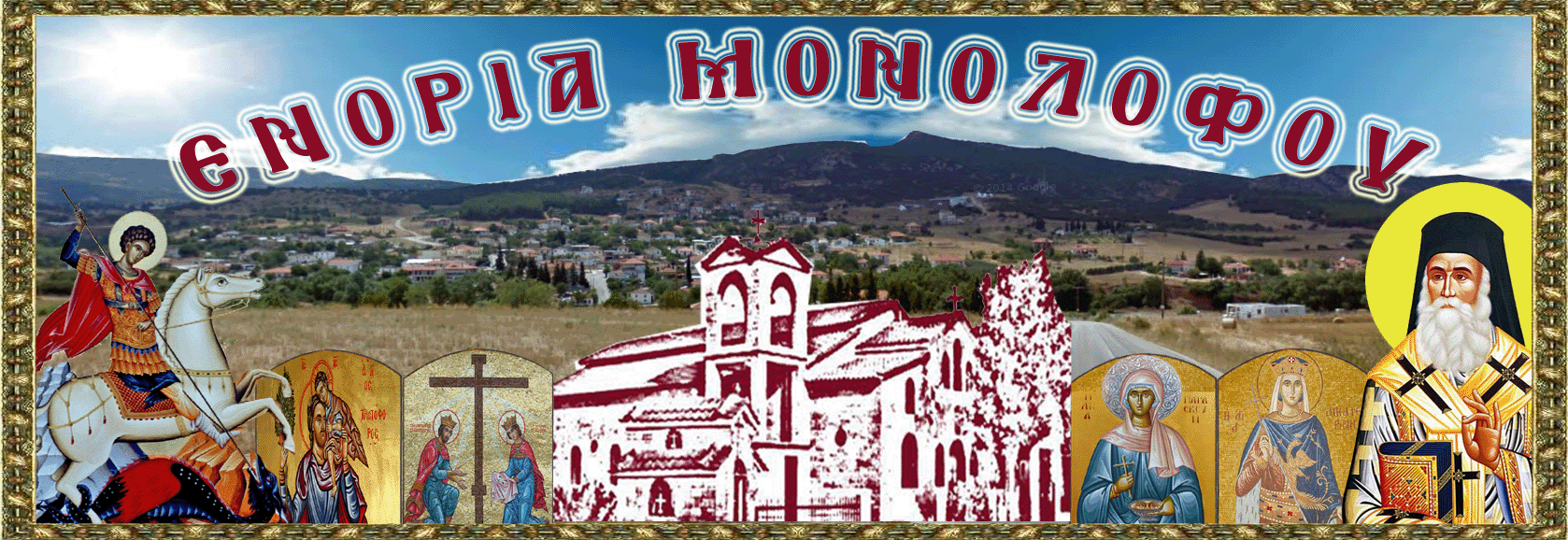 ΙΕΡΑ ΜΗΤΡΟΠΟΛΙΣ ΛΑΓΚΑΔΑ, ΛΗΤΗΣ ΚΑΙ ΡΕΝΤΙΝΗΣΙΕΡΟΣ ΝΑΟΣ ΑΓΙΟΥ ΓΕΩΡΓΙΟΥ ΚΑΙ ΑΓΙΟΥ ΝΕΚΤΑΡΙΟΥΕΝΟΡΙΑ ΜΟΝΟΛΟΦΟΥ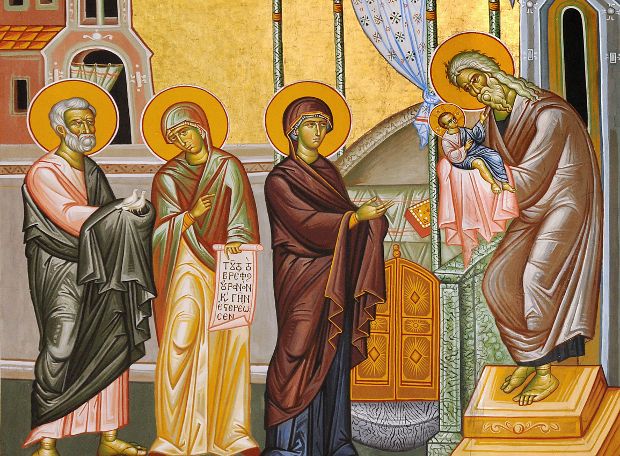 Π Ρ Ο Γ Ρ Α Μ Μ Α   Α Κ Ο Λ Ο Υ Θ Ι Ω Ν Μ Η Ν Ο Σ   Φ Ε Β Ρ Ο Υ Α Ρ Ι Ο Υ   2 0 1 5Π Ρ Ο Γ Ρ Α Μ Μ Α   Α Κ Ο Λ Ο Υ Θ Ι Ω Ν Μ Η Ν Ο Σ   Φ Ε Β Ρ Ο Υ Α Ρ Ι Ο Υ   2 0 1 5ΚΥΡΙΑΚΗ 1 ΦΕΒΡΟΥΑΡΙΟΥ 
ΤΕΛΩΝΟΥ ΚΑΙ ΦΑΡΙΣΑΙΟΥ
07.30 - 10.30  ΟΡΘΡΟΣ - ΘΕΙΑ ΛΕΙΤΟΥΡΓΙΑ10.30 - 11.00 ΑΚΟΛΟΥΘΙΑ ΜΙΚΡΟΥ ΑΓΙΑΣΜΟΥΣΤΟΝ ΙΕΡΟ ΝΑΟ ΑΓΙΟΥ ΓΕΩΡΓΙΟΥ ΚΑΙ ΑΓΙΟΥ ΝΕΚΤΑΡΙΟΥΔΕΥΤΕΡΑ 2 ΦΕΒΡΟΥΑΡΙΟΥΥΠΑΠΑΝΤΗ ΤΟΥ ΣΩΤΗΡΟΣ07.30 - 10.30  ΟΡΘΡΟΣ - ΘΕΙΑ ΛΕΙΤΟΥΡΓΙΑΣΤΟΝ ΙΕΡΟ ΝΑΟ ΑΓΙΟΥ ΓΕΩΡΓΙΟΥ ΚΑΙ ΑΓΙΟΥ ΝΕΚΤΑΡΙΟΥ ΣΑΒΒΑΤΟ 7 ΦΕΒΡΟΥΑΡΙΟΥΗΜΕΡΑ ΤΩΝ ΚΕΚΟΙΜΗΜΕΝΩΝ09.00 - 11.00 ΟΡΘΡΟΣ - ΘΕΙΑ ΛΕΙΤΟΥΡΓΙΑ - ΜΝΗΜΟΣΥΝΑ - ΤΡΙΣΑΓΙΑΣΤΟ ΙΕΡΟ ΕΞΩΚΚΛΗΣΙ ΤΗΣ ΑΝΑΣΤΑΣΕΩΣ ΣΤΑ ΚΟΙΜΗΤΗΡΙΑΚΥΡΙΑΚΗ 8 ΦΕΒΡΟΥΑΡΙΟΥΤΟΥ ΑΣΩΤΟΥ07.30 - 10.30 ΟΡΘΡΟΣ - ΘΕΙΑ ΛΕΙΤΟΥΡΓΙΑΣΤΟΝ ΙΕΡΟ ΝΑΟ ΑΓΙΟΥ ΓΕΩΡΓΙΟΥ ΚΑΙ ΑΓΙΟΥ ΝΕΚΤΑΡΙΟΥΔΕΥΤΕΡΑ 9 ΦΕΒΡΟΥΑΡΙΟΥΑΓΙΟΥ ΧΑΡΑΛΑΜΠΟΥΣ21.00 - 00.30  *ΑΓΡΥΠΝΙΑ* ΕΣΠΕΡΙΝΟΣ - ΟΡΘΡΟΣ - ΘΕΙΑ ΛΕΙΤΟΥΡΓΙΑΣΤΟΝ ΙΕΡΟ ΝΑΟ ΑΓΙΟΥ ΓΕΩΡΓΙΟΥ ΚΑΙ ΑΓΙΟΥ ΝΕΚΤΑΡΙΟΥΣΑΒΒΑΤΟ 14 ΦΕΒΡΟΥΑΡΙΟΥΗΜΕΡΑ ΤΩΝ ΚΕΚΟΙΜΗΜΕΝΩΝ - ΨΥΧΟΣΑΒΒΑΤΟ07.30 - 10.10 ΟΡΘΡΟΣ - ΘΕΙΑ ΛΕΙΤΟΥΡΓΙΑΣΤΟΝ ΙΕΡΟ ΝΑΟ ΑΓΙΟΥ ΓΕΩΡΓΙΟΥ ΚΑΙ ΑΓΙΟΥ ΝΕΚΤΑΡΙΟΥ10.30 - 11.00 ΜΝΗΜΟΣΥΝΑ - ΤΡΙΣΑΓΙΑΣΤΟ ΙΕΡΟ ΕΞΩΚΚΛΗΣΙ ΤΗΣ ΑΝΑΣΤΑΣΕΩΣ ΣΤΑ ΚΟΙΜΗΤΗΡΙΑΚΥΡΙΑΚΗ 15 ΦΕΒΡΟΥΑΡΙΟΥΤΗΣ ΑΠΟΚΡΕΩ07.30 - 10.30 ΟΡΘΡΟΣ - ΘΕΙΑ ΛΕΙΤΟΥΡΓΙΑΣΤΟΝ ΙΕΡΟ ΝΑΟ ΑΓΙΟΥ ΓΕΩΡΓΙΟΥ ΚΑΙ ΑΓΙΟΥ ΝΕΚΤΑΡΙΟΥ16.00 - 17.25 ΑΚΟΛΟΥΘΙΑ ΤΟΥ ΙΕΡΟΥ ΕΥΧΕΛΑΙΟΥΣΤΟ ΙΕΡΟ ΕΞΩΚΚΛΗΣΙ ΑΓΙΟΥ ΚΩΝΣΤΑΝΤΙΝΟΥ ΚΑΙ ΕΛΕΝΗΣΣΑΒΒΑΤΟ 21 ΦΕΒΡΟΥΑΡΙΟΥΗΜΕΡΑ ΤΩΝ ΚΕΚΟΙΜΗΜΕΝΩΝ09.00 - 11.00 ΟΡΘΡΟΣ - ΘΕΙΑ ΛΕΙΤΟΥΡΓΙΑ - ΜΝΗΜΟΣΥΝΑ - ΤΡΙΣΑΓΙΑΣΤΟ ΙΕΡΟ ΕΞΩΚΚΛΗΣΙ ΤΗΣ ΑΝΑΣΤΑΣΕΩΣ ΣΤΑ ΚΟΙΜΗΤΗΡΙΑΚΥΡΙΑΚΗ 22 ΦΕΒΡΟΥΑΡΙΟΥ ΤΥΡΟΦΑΓΟΥ07.30 - 10.30 ΟΡΘΡΟΣ - ΘΕΙΑ ΛΕΙΤΟΥΡΓΙΑΣΤΟΝ ΙΕΡΟ ΝΑΟ ΑΓΙΟΥ ΓΕΩΡΓΙΟΥ ΚΑΙ ΑΓΙΟΥ ΝΕΚΤΑΡΙΟΥ